Average salaries and wages per employee, June 2020Average gross salaries and wages calculated for June 2020 amounted to 82 572 RSD, while average net salaries and wages amounted to 59 740 RSD.Increase of gross salaries and wages in the period January – June 2020, relative to the same period last year amounted to 9.5% in nominal terms, i.e. 8.0% in real terms. Simultaneously, net salaries and wages increased by 9.4% in nominal terms and by 7.9% in real terms.  Compared with the same month last year, average gross salaries and wages for June 2020 increased by 11.6% in nominal terms and by 9.8% in real terms, while average net salaries and wages increased by 11.4% in nominal terms and by 9.6% in real terms. Median net salaries and wages for June 2020 amounted to 45 500 RSD, meaning that 50% of employees realised wages and salaries up to the mentioned amount.1. Average salaries and wages, June 2020 RSD2. Indices of salaries and wagesMethodological explanationsData source The survey on salaries and wages is based on data from the Tax return as regards tax deduction (form PPP-PD). Average salaries and wages are calculated on the basis of amounts of computed salaries and wages for the referent month and number of employees, expressed as full-time equivalent – FTE.CoverageIncluded are all business entities that submitted completed electronic form to the Tax Administration, i.e. the form on tax report PPP-PD, with calculated salaries and wages.Encompassed are all categories of employees for which employers, i.e. business entities delivered to the Tax Administration the completed electronic form on tax report PPP-PD, with calculated salaries and wages.Definition of salaries and wagesIn accordance with the Labour Law and Personal Income Tax Law, in the survey on salaries and wages, encompassed are all salaries and wages paid to employees and subject to taxes and contributions.Salaries and wages comprise:Salaries and wages of employees with indefinite or fixed-term employment contract, including on-call duty, night-and shift-work, work on Sundays and holidays, food allowances during work and for non-executed hours of work (annual vacation, paid leave, holidays, sick leave up to 30 days, absence due to professional development, work failure not caused by workers' guilt), holiday refund, awards, bonuses etc.;Remuneration for work of employees in temporary or occasional employment (based on contract for performing temporary and occasional jobs).Salaries and wages are not considered to be payments under the service contract, sick-leave benefits longer than 30 days, compensation of public transport costs for commuting to and from work, for the time spent on business trip in the country and abroad, accommodation and food allowances during work and work in the field, retirement gratuity or benefits to those for whose work the need was terminated, one-time fees in accordance with the social program, compensation of funeral expenses and compensation for occupational disease or injury, jubilee prizes, solidarity aid, as well as other revenues not subject to taxes and contributions payment.Starting from 1999 the Statistical Office of the Republic of Serbia has not at disposal and may not provide available certain data relative to AP Kosovo and Metohija and therefore these data are not included in the coverage for the Republic of Serbia (total).Contact: cmilja.ivkovic@stat.gov.rs Phone: 011 2412-922, ext. 376Published and printed by: Statistical Office of the Republic of Serbia, 11 050 Belgrade, Milana Rakica 5Phone: +381 11 2412922 (telephone exchange) • Fax: +381 11 2411260 • www.stat.gov.rsResponsible: Dr Miladin Kovačević, DirectorCirculation: 20 • Periodicity: monthly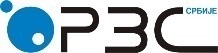 Republic of SerbiaStatistical Office of the Republic of SerbiaRepublic of SerbiaStatistical Office of the Republic of SerbiaISSN 0353-9555STATISTICAL RELEASESTATISTICAL RELEASEZR10Number 226–Year LXX, 25/08/2020Number 226–Year LXX, 25/08/2020ZR10Salaries and wages statistics Salaries and wages statistics SERB226 ZR10 250820Salaries and wages statistics Salaries and wages statistics GrossGrossGrossNetNetNetVI 2020I-VI 2020II quarterVI 2020I-VI 2020II quarterRepublic of Serbia – total   82 572 81 83081 843 59 74059 22259 190Salaries and wages of employees with indefinite or fixed-term employment contract82 957 82 21382 194 60 03659 51659 460Salaries and wages of employees in temporary or occasional employment55 069 54 34954 756 38 59638 09238 377Salaries and wages of employees in legal entities  87 944 86 91786 971 63 72963 01263 021Salaries and wages of entrepreneurs and their employees  44 972 45 05745 522 31 82331 82132 056Salaries and wages in public sector 93 803 93 67594 206 67 38667 30267 667Salaries and wages in non - public sector 77 635 76 54876 384 56 37955 61855 447GrossGrossGrossGrossNetNetNetNetVI     2020    V     2020 VI 2020  2019 VI 2020 VI 2019I–VI 2020I–VI 2019VI     2020    V     2020 VI 2020  2019 VI 2020 VI 2019I–VI 2020I–VI 2019Nominal indices101,4108,9111,6109,5101,4108,8111,4109,4Real indices100,8106,9109,8108,0100,8106,8109,6107,9